№ п/пНаименование товараНаименование показателя, технического, функционального параметра, ед. изм. ПоказателяНаименование показателя, технического, функционального параметра, ед. изм. Показателя1Изделие «Спортивное оборудование» Примерный эскиз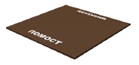 Внешние размеры (в статичном положении)Внешние размеры (в статичном положении)1Изделие «Спортивное оборудование» Примерный эскизДлина, мм (±20 мм)15001Изделие «Спортивное оборудование» Примерный эскизШирина, мм (±20 мм)15001Изделие «Спортивное оборудование» Примерный эскизВысота, мм (±20 мм)301Изделие «Спортивное оборудование» Примерный эскизКомплектацияКомплектация1Изделие «Спортивное оборудование» Примерный эскизПомост для гиревиков, шт. 11Изделие «Спортивное оборудование» Примерный эскизОписание конструкцииОписание конструкции1Изделие «Спортивное оборудование» Примерный эскизИзделие представляет собой конструкцию, обеспечивающую безопасные условия для занятий спортом на открытом воздухе.Конструкция должна обладать высокой ударопрочностью и виброустойчивостью. Изделие используется для проведения мероприятий по сдаче нормативов по спортивной подготовке, не требует крепления и не предусматривает круглогодичного использования на открытом воздухе без присмотра ответственного лица.Минимальный радиус закругления элементов изделия, доступных пользователю - не менее 3 мм.Каждое изделие комплектуется табличкой информационной, на которой должна быть нанесена информация о производителе, месяце и годе изготовления, обозначение изделия.Изделие представляет собой конструкцию, обеспечивающую безопасные условия для занятий спортом на открытом воздухе.Конструкция должна обладать высокой ударопрочностью и виброустойчивостью. Изделие используется для проведения мероприятий по сдаче нормативов по спортивной подготовке, не требует крепления и не предусматривает круглогодичного использования на открытом воздухе без присмотра ответственного лица.Минимальный радиус закругления элементов изделия, доступных пользователю - не менее 3 мм.Каждое изделие комплектуется табличкой информационной, на которой должна быть нанесена информация о производителе, месяце и годе изготовления, обозначение изделия.1Помост для гиревиковПомост для гиревиковПомост для гиревиков1Помост должен быть изготовлен из ламинированной фанеры ФОФ с высокой водо- и износостойкостью, с антискользящим покрытием, толщиной не менее 30 мм. Углы помоста должны быть закруглены с радиусом не менее 3 мм. Торцы среза должны быть покрыты акриловой водостойкой краской. Помост должен быть изготовлен из ламинированной фанеры ФОФ с высокой водо- и износостойкостью, с антискользящим покрытием, толщиной не менее 30 мм. Углы помоста должны быть закруглены с радиусом не менее 3 мм. Торцы среза должны быть покрыты акриловой водостойкой краской. 